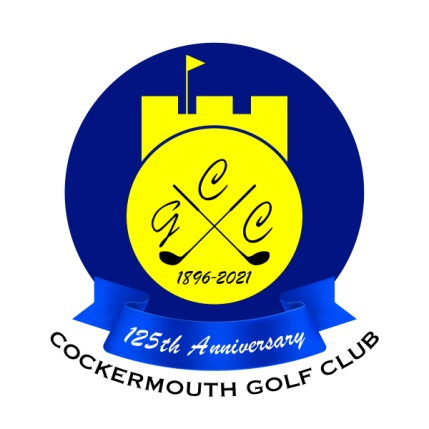 RESULT OF EASTER 4BBB15th April 2022	Winners:		C Gorley & M Gorley		51pts	Runner Up:	W Varty & L Cooke			48pts		Other scores:				J Dixon & M Dixon			47Pts				P Graffin & G Simpson (snr)	47 Pts				L Skillen & D Burns			46 Pts				D Lake & D Daley			46 Pts	Two's:	M Laidlow		15th			P Newton		9th	B Denham		9th			A Andrews		9th	P Graffin			9th			D Burns			9th	B Thompson		9th			A Cowan			9th & 15th	A Semple			15th			M Graham		9thEach 2 worth £8